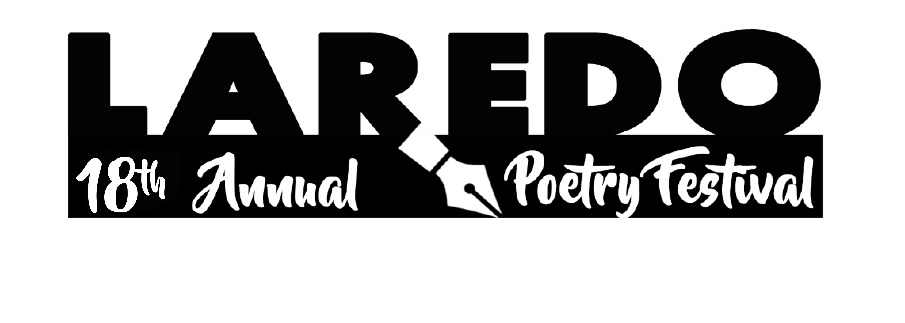 Subject:“This shall Pass” is the central theme for 18th Annual Poetry Festival.Or the theme can be any topic you may want to write about.Rules of Participation:Poems must be original; plagiarized poems will be disqualified.Poems may be written in any format.Poems should be no longer than 2 pages, double-spaced.Submit 2 copies of your poem, 1 with no name on it.Only one entry per individual person will be accepted; no co-authors of a poem will be accepted.No poem will be accepted through fax.The application form needs to be filled out.The parents or legal guardian will fill out the Release Form for students under 18.Language:English or Spanish.Participants:Students from LISD, UISD, private schools, and home schooling.Adults 18 and over.Method:Divide all contestants by age and grade level.The deadline for submitting poems is Tuesday, March 2, 2021, by 6:00 p.m. at the Laredo Public Library (Main Branch).3-7 judges in each group will review all poems received & select the top 3 winners and 1-3 honorable mention recipients.The top 3 winners in each group will submit a video reading their poems by April 02, 2021, and receive prizes, a gift bag that can be pickup at Laredo Pubic Library (Main Branch)   Honorable Mentions will receive the gift bags and can be pick-up at Laredo Public Library (Main Branch) All participants will receive certificates of participation.Results:Publish the winners’ poems.Continue the Poetry Festival every year as a local educational activity.Sponsors:	 	Diocese of Laredo Catholic Schools		Friends of the Library	Laredo College			                    	  Laredo Independent School District	                  Laredo Public Library	 Texas A & M International University 		 United Independent School District                       Harmony Public Schools Laredo DEADLINE FOR SUBMITTING POEMS IS TUESDAY, MARCH 2, 2021